Уроки дорожной безопасности для родителей	Для того чтобы воспитание детей было  успешно, надо, чтобы воспитывающие люди, не переставая, воспитывали себя.Л.Н. ТолстойРебенок на руках. Учить его, пожалуй, еще рано. Будьте осторожны -ребенок на руках закрывает вам обзор дороги.Ребенок в детской коляске. При посадке или высадке из транспорта не забудьте предупредить водителя, потому что в зеркало ему не видно! При движении держитесь правой стороны.Ребенок в саночках. Саночки, как известно, легко опрокидываются. На проезжей части или рядом с ней этого нельзя допустить! Чаще смотрите на ребенка. Держитесь середины тротуара, дальше от «сосулек».Вы едете е такси. Конечно, мать или отец с ребенком - на заднем сиденье, учитывайте возможность резкого торможения, чтобы ребенок не ушибся. При высадке первыми обязательно должны выйти взрослые и принять детей. Не разрешайте высовываться ребенку из окон. Дверь должна быть заперта.Выход из автобуса, троллейбуса, трамвая. Первыми всегда выходят взрослые, принимая ребенка, потому что он легко может вырваться, пока вы заняты выходом, выбежать из-за автобуса на дорогу. Кроме того, маленький ребенок, шагая по ступенькам, рассчитанным на взрослого, может упасть. Особая осторожность при выходе из автобуса должна быть, когда выходите среди последних выходящих на остановке пассажиров. Наблюдая за высадкой пассажиров в зеркало заднего вида, водитель может не заметить стоящего на ступеньках ребенка, которого вы, выйдя, приготовились взять, и, считая, что высадка окончена, закроет дверь и тронется, поэтому надо выходить не последним, взять ребенка на руки или предупредить водителя перед выходом.Проезд в автобусе, троллейбусе, трамвае. Даже опытный водитель не всегда может избежать резкого торможения в аварийной ситуации. Поэтому при движении надо занимать устойчивое к возможным толчкам положение, быть особенно осторожным возле кабины водителя, как и во время приготовления к выходу.За руку с ребенком. На дороге или рядом с ней не забывайте, что ребенок может попытаться вырваться. И это типичная причина дорожных происшествий. Ребенок чаще пытается вырваться, когда он знает о предстоящем переходе и хочет сделать это раньше, когда он увидел на другой стороне дороги кого-либо из родных, друзей, воспитателей. При переходе внезапно не останавливайтесь, не предупредив ребенка.Учите ребенка наблюдать. Именно с 2 до 6 лет, пока ребенок на улице рядом с вами, во время прогулок, по пути в детский сад и обратно лучше всего прививать ему те навыки, о которых речь шла выше! Используйте каждый случай пребывания рядом с ребенком на дороге, чтобы по ходу дела учить его наблюдать, узнавать типичные дорожные «ловушки». Пусть при переходе проезжей части он тоже наблюдает, а не просто доверяется вам. Иначе он привыкнет ходить через проезжую часть не глядя. Не посылайте ребенка бежать впереди вас в конце перехода проезжей части, как делают некоторые родители, это закрепляет все ту же привычку двигаться по проезжей части не глядя.Пример родителей. Одно неправильное действие родителей на глазах у ребенка или вместе с ним может перечеркнуть сто словесных правильных указаний. Поэтому с ребенком никакой спешки на проезжей части, никакого бега через дорогу к автобусу, никаких разговоров о постороннем во время перехода, никаких движений наискосок, в стороне от перехода на красный сигнал светофора. Если вы, конечно, хотите, чтобы ваш ребенок в будущем, когда он будет на улице один, был в безопасности.Ваш ребенок носит очки. Очки «исправляют» зрение только перед собой, и на дороге очень важную роль играет так называемое «боковое зрение», потому что часто пешеход находится боком к приближающемуся транспорту. Поскольку «боковое зрение» остается ослабленным несмотря на очки, надо с удвоенной тщательностью учить ребенка наблюдать, узнавать типичные ситуации «закрытого обзора», «отвлечение внимания», «действие не глядя». Более тщательно ребенка с ослабленным зрением надо учить оценивать и скорость приближающегося транспорта.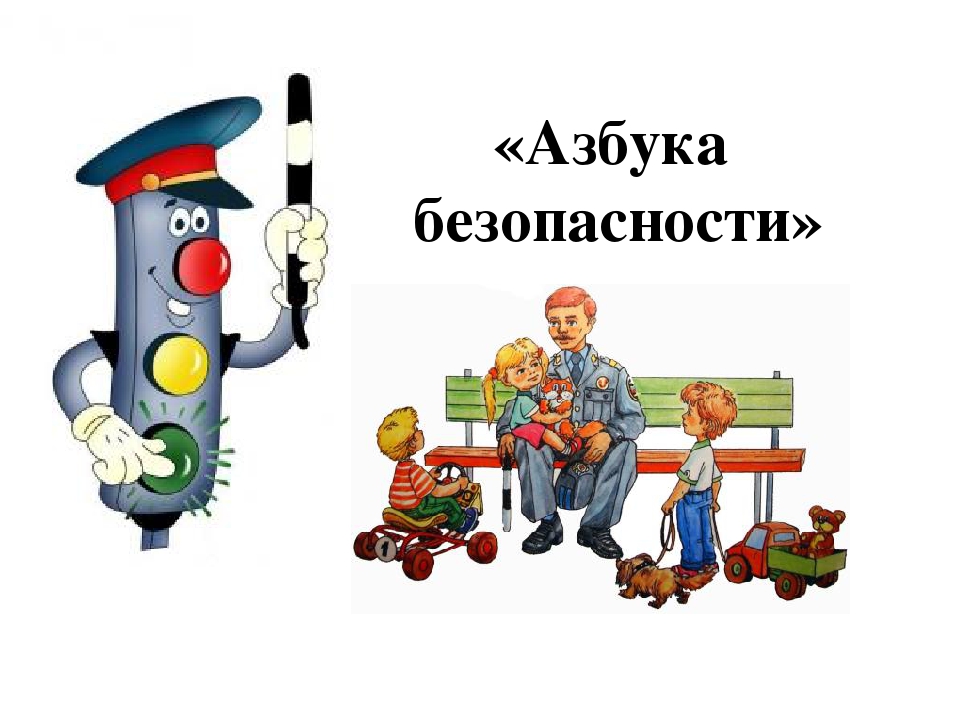 